Supplemental online materialSupplemental Text 1. Detailed methodology and search terms of the systematic searchSupplemental Figure 1. Focus on the patientSupplemental Table 1. List of excluded high-income countries with reasons for exclusion Supplemental Table 2. Invasive pneumococcal disease distribution across analyzed countries by era for children <5 years oldSupplemental Table 3. Invasive pneumococcal disease distribution across analyzed countries by era for adults ≥65 years oldSupplemental online materialSupplemental Text 1. Detailed methodology and search terms of the systematic searchA broad systematic search was performed aimed at identifying observational post-marketing studies that evaluated the impact of PCVs on any pneumococcal disease, nasopharyngeal carriage, antibiotic resistance and serotype distribution. Articles and abstracts, published between January 2001 and April 2017, were extracted from EMBASE, Scopus and Searchlight (a Med’meme-powered database specialized in grey literature). Detailed search terms and strategy by database are mentioned below. This resulted in 13254 references. After removal of duplicates, 8404 references remained. Titles and abstracts, and subsequently full texts were screened against inclusion and exclusion criteria. This resulted in 1297 remaining references. Inclusion criteria were: (1) English-language; (2) studies analyzing PCV impact (e.g. incidence, effectiveness, case numbers) on any pneumococcal disease, nasopharyngeal carriage, antibiotic resistance and serotype distribution.Exclusion criteria were: review articles, case reports, randomized control trials, efficacy data, papers not reporting vaccine data, specifically PCV7, PHiD-CV or PCV13 data, papers reporting data either pre-PCV or post-PCV introduction but not both, papers reporting other outcomes than the ones of interest.For the purpose of the current analyses, we searched the resulting database of 1297 references for studies with IPD as an outcome by using the search terms: invasive pneumococcal disease, IPD, meningitis and bacteremia. This resulted in 933 references. Among these, we performed specific searches for the 29 high-income countries or regions that had a population of 1,000,000 or more, a PCV implemented in their infant immunization programs and well-described national, regional population-based or sentinel IPD surveillance system in place before PCV introduction. We further screened titles, abstracts and full texts of the remaining references against the following inclusion criteria:  (1) IPD incidence or number of cases reported for at least 2 years before any PCV introduction and at least 3 years after higher-valent PCV introduction, and, where relevant, in the PCV7 period; (2) IPD incidence and/or case counts stratified by age (<5 years and/or ≥65 years); (3) IPD incidence and/or case counts segregated by pneumococcal serotype or grouped serotypes (VT and NVT).EMBASE search strategyScopus search strategy( ( TITLE-ABS-KEY ( efficacy ) OR TITLE-ABS-KEY ( effectiveness ) OR TITLE-ABS-KEY ( impact ) OR TITLE-ABS-KEY ( incidence ) OR TITLE-ABS-KEY ( surveillance ) OR TITLE-ABS-KEY ( "surveillance postmarketing" ) OR TITLE-ABS-KEY ( "postmarketing surveillance" ) OR TITLE-ABS-KEY ( "case control study" ) OR TITLE-ABS-KEY ( "case control" ) OR TITLE-ABS-KEY ( "case-control" ) OR TITLE-ABS-KEY ( observational ) OR TITLE-ABS-KEY ( prevalence ) OR TITLE-ABS-KEY ( epidemiology ) OR TITLE-ABS-KEY ( "observational study" ) OR TITLE-ABS-KEY ( "disease surveillance" ) OR TITLE-ABS-KEY ( "drug efficacy" ) OR TITLE-ABS-KEY ( epidemiolog* ) AND PUBYEAR > 2000 ) AND ( TITLE-ABS-KEY ( "pneumococcal infection" ) OR TITLE-ABS-KEY ( pneumococc* AND disease* ) OR TITLE-ABS-KEY ( pneumococc* AND infecti* ) OR TITLE-ABS-KEY ( septicemia ) OR TITLE-ABS-KEY ( septicaemia ) OR TITLE-ABS-KEY ( bacteremia ) OR TITLE-ABS-KEY ( bacteraemia ) OR TITLE-ABS-KEY ( sinusitis ) OR TITLE-ABS-KEY ( "chronic obstructive lung disease" ) OR TITLE-ABS-KEY ( copd ) OR TITLE-ABS-KEY ( meningitis ) OR TITLE-ABS-KEY ( "invasive pneumococcal disease" ) OR TITLE-ABS-KEY ( "invasive pneumococcal disease" ) OR TITLE-ABS-KEY ( ipd ) OR TITLE-ABS-KEY ( empyema ) OR TITLE-ABS-KEY ( "acute otitis media" ) OR TITLE-ABS-KEY ( aom ) OR TITLE-ABS-KEY ( pneumonia ) OR TITLE-ABS-KEY ( "community acquired pneumonia" ) OR TITLE-ABS-KEY ( cap ) OR TITLE-ABS-KEY ( infection ) OR TITLE-ABS-KEY ( "pneumococcal infections" ) OR TITLE-ABS-KEY ( pneumococc* AND disease* ) OR TITLE-ABS-KEY ( pneumococc* AND infecti* ) OR TITLE-ABS-KEY ( "chronic obstructive lung diseases" ) OR TITLE-ABS-KEY ( "invasive pneumococcal diseases" ) OR TITLE-ABS-KEY ( pneumoni* ) OR TITLE-ABS-KEY ( "invasive pneumococcal diseases" ) OR TITLE-ABS-KEY ( infections ) AND PUBYEAR > 2000 ) AND ( TITLE-ABS-KEY ( "pneumococcal conjugate" ) OR TITLE-ABS-KEY ( "pneumococcus conjugate" ) OR TITLE-ABS-KEY ( "conjugate pneumococcal" ) OR TITLE-ABS-KEY ( "conjugate pneumococcus" ) OR TITLE-ABS-KEY ( "pneumococcal polysaccharide conjugate" ) OR TITLE-ABS-KEY ( "pneumococcal conjugated" ) OR TITLE-ABS-KEY ( "pneumococcus conjugated" ) OR TITLE-ABS-KEY ( "conjugated pneumococcal" ) OR TITLE-ABS-KEY ( "conjugated pneumococcus" ) OR TITLE-ABS-KEY ( "pneumococcal polysaccharide conjugated" ) OR TITLE-ABS-KEY ( "pneumococcal conjugates" ) OR TITLE-ABS-KEY ( "pneumococcus conjugates" ) OR TITLE-ABS-KEY ( "conjugates pneumococcal" ) OR TITLE-ABS-KEY ( "conjugates pneumococcus" ) OR TITLE-ABS-KEY ( "pneumococcal polysaccharide conjugates" ) OR TITLE-ABS-KEY ( 7vcrm ) OR TITLE-ABS-KEY ( 10vcrm ) OR TITLE-ABS-KEY ( 13vcrm ) OR TITLE-ABS-KEY ( 7vpnc ) OR TITLE-ABS-KEY ( 10vpnc ) OR TITLE-ABS-KEY ( 13vpnc ) OR TITLE-ABS-KEY ( pcv10 ) OR TITLE-ABS-KEY ( 7pcv ) OR TITLE-ABS-KEY ( 10pcv ) OR TITLE-ABS-KEY ( 13pcv ) OR TITLE-ABS-KEY ( pcv7 ) OR TITLE-ABS-KEY ( pcv13 ) OR TITLE-ABS-KEY ( "pcv 10" ) OR TITLE-ABS-KEY ( "pcv 7" ) OR TITLE-ABS-KEY ( "pcv 13" ) OR TITLE-ABS-KEY ( "pcv-7" ) OR TITLE-ABS-KEY ( "pcv-10" ) OR TITLE-ABS-KEY ( "pcv-13" ) OR TITLE-ABS-KEY ( pncrm7 ) OR TITLE-ABS-KEY ( pncrm10 ) OR TITLE-ABS-KEY ( pncrm13 ) OR TITLE-ABS-KEY ( "pncrm-7" ) OR TITLE-ABS-KEY ( "pncrm-10" ) OR TITLE-ABS-KEY ( "pncrm-13" ) OR TITLE-ABS-KEY ( "seven-valent" ) OR TITLE-ABS-KEY ( "ten-valent" ) OR TITLE-ABS-KEY ( "thirteen-valent" ) OR TITLE-ABS-KEY ( "10-valent" ) OR TITLE-ABS-KEY ( "13-valent" ) OR TITLE-ABS-KEY ( "7-valent" ) OR TITLE-ABS-KEY ( 7valent ) OR TITLE-ABS-KEY ( 10valent ) OR TITLE-ABS-KEY ( 13valent ) OR TITLE-ABS-KEY ( "7 valent" ) OR TITLE-ABS-KEY ( "10 valent" ) OR TITLE-ABS-KEY ( "13 valent" ) OR TITLE-ABS-KEY ( "pcv7/13" ) OR TITLE-ABS-KEY ( "phid-cv" ) OR TITLE-ABS-KEY ( phid10cv ) OR TITLE-ABS-KEY ( phidcv ) OR TITLE-ABS-KEY ( phidcv10 ) OR TITLE-ABS-KEY ( "phid-cv10" ) OR TITLE-ABS-KEY ( heptavalent ) OR TITLE-ABS-KEY ( synflorix ) OR TITLE-ABS-KEY ( prevenar ) OR TITLE-ABS-KEY ( "prevenar 13" ) OR TITLE-ABS-KEY ( prevnar ) OR TITLE-ABS-KEY ( "prevnar 13" ) AND PUBYEAR > 2000 ) ) OR ( ( TITLE-ABS-KEY ( carriage ) OR TITLE-ABS-KEY ( "bacterium colony" ) OR TITLE-ABS-KEY ( "microbial colonization" ) OR TITLE-ABS-KEY ( "bacterium carrier" ) OR TITLE-ABS-KEY ( "bacterium carrier" ) OR TITLE-ABS-KEY ( carrier* ) OR TITLE-ABS-KEY ( colonis* ) OR TITLE-ABS-KEY ( coloniz* ) OR TITLE-ABS-KEY ( serotyp* ) OR TITLE-ABS-KEY ( strain* ) OR TITLE-ABS-KEY ( nasopharyngeal ) OR TITLE-ABS-KEY ( oropharyngeal ) OR TITLE-ABS-KEY ( nasopharynx ) OR TITLE-ABS-KEY ( oropharynx ) OR TITLE-ABS-KEY ( bacterium AND carri* ) OR TITLE-ABS-KEY ( microb* AND colon* ) AND PUBYEAR > 2000 ) AND ( TITLE-ABS-KEY ( "pneumococcal conjugate" ) OR TITLE-ABS-KEY ( "pneumococcus conjugate" ) OR TITLE-ABS-KEY ( "conjugate pneumococcal" ) OR TITLE-ABS-KEY ( "conjugate pneumococcus" ) OR TITLE-ABS-KEY ( "pneumococcal polysaccharide conjugate" ) OR TITLE-ABS-KEY ( "pneumococcal conjugated" ) OR TITLE-ABS-KEY ( "pneumococcus conjugated" ) OR TITLE-ABS-KEY ( "conjugated pneumococcal" ) OR TITLE-ABS-KEY ( "conjugated pneumococcus" ) OR TITLE-ABS-KEY ( "pneumococcal polysaccharide conjugated" ) OR TITLE-ABS-KEY ( "pneumococcal conjugates" ) OR TITLE-ABS-KEY ( "pneumococcus conjugates" ) OR TITLE-ABS-KEY ( "conjugates pneumococcal" ) OR TITLE-ABS-KEY ( "conjugates pneumococcus" ) OR TITLE-ABS-KEY ( "pneumococcal polysaccharide conjugates" ) OR TITLE-ABS-KEY ( 7vcrm ) OR TITLE-ABS-KEY ( 10vcrm ) OR TITLE-ABS-KEY ( 13vcrm ) OR TITLE-ABS-KEY ( 7vpnc ) OR TITLE-ABS-KEY ( 10vpnc ) OR TITLE-ABS-KEY ( 13vpnc ) OR TITLE-ABS-KEY ( pcv10 ) OR TITLE-ABS-KEY ( 7pcv ) OR TITLE-ABS-KEY ( 10pcv ) OR TITLE-ABS-KEY ( 13pcv ) OR TITLE-ABS-KEY ( pcv7 ) OR TITLE-ABS-KEY ( pcv13 ) OR TITLE-ABS-KEY ( "pcv 10" ) OR TITLE-ABS-KEY ( "pcv 7" ) OR TITLE-ABS-KEY ( "pcv 13" ) OR TITLE-ABS-KEY ( "pcv-7" ) OR TITLE-ABS-KEY ( "pcv-10" ) OR TITLE-ABS-KEY ( "pcv-13" ) OR TITLE-ABS-KEY ( pncrm7 ) OR TITLE-ABS-KEY ( pncrm10 ) OR TITLE-ABS-KEY ( pncrm13 ) OR TITLE-ABS-KEY ( "pncrm-7" ) OR TITLE-ABS-KEY ( "pncrm-10" ) OR TITLE-ABS-KEY ( "pncrm-13" ) OR TITLE-ABS-KEY ( "seven-valent" ) OR TITLE-ABS-KEY ( "ten-valent" ) OR TITLE-ABS-KEY ( "thirteen-valent" ) OR TITLE-ABS-KEY ( "10-valent" ) OR TITLE-ABS-KEY ( "13-valent" ) OR TITLE-ABS-KEY ( "7-valent" ) OR TITLE-ABS-KEY ( 7valent ) OR TITLE-ABS-KEY ( 10valent ) OR TITLE-ABS-KEY ( 13valent ) OR TITLE-ABS-KEY ( "7 valent" ) OR TITLE-ABS-KEY ( "10 valent" ) OR TITLE-ABS-KEY ( "13 valent" ) OR TITLE-ABS-KEY ( "pcv7/13" ) OR TITLE-ABS-KEY ( "phid-cv" ) OR TITLE-ABS-KEY ( phid10cv ) OR TITLE-ABS-KEY ( phidcv ) OR TITLE-ABS-KEY ( phidcv10 ) OR TITLE-ABS-KEY ( "phid-cv10" ) OR TITLE-ABS-KEY ( heptavalent ) OR TITLE-ABS-KEY ( synflorix ) OR TITLE-ABS-KEY ( prevenar ) OR TITLE-ABS-KEY ( "prevenar 13" ) OR TITLE-ABS-KEY ( prevnar ) OR TITLE-ABS-KEY ( "prevnar 13" ) AND PUBYEAR > 2000 ) AND ( TITLE-ABS-KEY ( efficacy ) OR TITLE-ABS-KEY ( effectiveness ) OR TITLE-ABS-KEY ( impact ) OR TITLE-ABS-KEY ( incidence ) OR TITLE-ABS-KEY ( surveillance ) OR TITLE-ABS-KEY ( "surveillance postmarketing" ) OR TITLE-ABS-KEY ( "postmarketing surveillance" ) OR TITLE-ABS-KEY ( "case control study" ) OR TITLE-ABS-KEY ( "case control" ) OR TITLE-ABS-KEY ( "case-control" ) OR TITLE-ABS-KEY ( observational ) OR TITLE-ABS-KEY ( prevalence ) OR TITLE-ABS-KEY ( epidemiology ) OR TITLE-ABS-KEY ( "observational study" ) OR TITLE-ABS-KEY ( "disease surveillance" ) OR TITLE-ABS-KEY ( "drug efficacy" ) OR TITLE-ABS-KEY ( epidemiolog* ) AND PUBYEAR > 2000 ) )Searchlight (Med’meme) search strategyRecords were selected from the following source: Full text search using Body & Title = (((((PNEUMOCOCCAL  OR PNEUMOCOCCUS ) AND (CONJUGATE  OR CONJUGATES  OR CONJUGATED )) OR 7VCRM  OR 10VCRM  OR 13VCRM  OR 7VPNC  OR 10VPNC  OR 13VPNC  OR PCV10  OR 7PCV  OR 10PCV  OR 13PCV  OR PCV7  OR (PCV13  OR "PCV 13"  OR "PCV-13"  OR "PNCRM 13"  OR "PNCRM13"  OR "PNCRM-13"  OR "Pneumococcal Polysaccharide Conjugate Vaccine"  OR "Pneumococcal vaccine conjugate 13-valent" )  OR "PCV 10"  OR "PCV 7"  OR ("PCV 13"  OR "PCV13"  OR "PCV-13"  OR "PNCRM 13"  OR "PNCRM13"  OR "PNCRM-13"  OR "Pneumococcal Polysaccharide Conjugate Vaccine"  OR "Pneumococcal vaccine conjugate 13-valent" )  OR "PCV-7"  OR "PCV-10"  OR ("PCV-13"  OR "PCV 13"  OR "PCV13"  OR "PNCRM 13"  OR "PNCRM13"  OR "PNCRM-13"  OR "Pneumococcal Polysaccharide Conjugate Vaccine"  OR "Pneumococcal vaccine conjugate 13-valent" )  OR (PNCRM7  OR "7-valent pneumococcal conjugate vaccine"  OR "HEPTAVALENT PNEUMOCOCCAL CONJUGATE VACCINE"  OR "PNCRM 7"  OR "Pneumococcal 7-valent conjugate vaccine"  OR "Prevenar"  OR "Prevnar"  OR "Seven-valent pneumococcal PS-meningococcal OMPC conjugate vaccine" )  OR PNCRM10  OR (PNCRM13  OR "PCV 13"  OR "PCV13"  OR "PCV-13"  OR "PNCRM 13"  OR "PNCRM-13"  OR "Pneumococcal Polysaccharide Conjugate Vaccine"  OR "Pneumococcal vaccine conjugate 13-valent" )  OR "PNCRM-7"  OR "PNCRM-10"  OR ("PNCRM-13"  OR "PCV 13"  OR "PCV13"  OR "PCV-13"  OR "PNCRM 13"  OR "PNCRM13"  OR "Pneumococcal Polysaccharide Conjugate Vaccine"  OR "Pneumococcal vaccine conjugate 13-valent" )  OR "SEVEN-VALENT"  OR "TEN-VALENT"  OR "THIRTEEN-VALENT"  OR "10-VALENT"  OR "13-VALENT"  OR "7-VALENT"  OR 7VALENT  OR 10VALENT  OR 13VALENT  OR "7 VALENT"  OR "10 VALENT"  OR "13 VALENT"  OR "PCV7/13"  OR "PHID-CV"  OR PHID10CV  OR PHIDCV  OR PHIDCV10  OR "PHID-CV10"  OR HEPTAVALENT  OR SYNFLORIX  OR (PREVENAR  OR "7-valent pneumococcal conjugate vaccine"  OR "HEPTAVALENT PNEUMOCOCCAL CONJUGATE VACCINE"  OR "PNCRM 7"  OR "PNCRM7"  OR "Pneumococcal 7-valent conjugate vaccine"  OR "Prevnar"  OR "Seven-valent pneumococcal PS-meningococcal OMPC conjugate vaccine" )  OR "PREVENAR 13"  OR (PREVNAR  OR "7-valent pneumococcal conjugate vaccine"  OR "HEPTAVALENT PNEUMOCOCCAL CONJUGATE VACCINE"  OR "PNCRM 7"  OR "PNCRM7"  OR "Pneumococcal 7-valent conjugate vaccine"  OR "Prevenar"  OR "Seven-valent pneumococcal PS-meningococcal OMPC conjugate vaccine" )  OR ("PREVNAR 13"  OR "Pneumococcal 13-valent conjugate vaccine" ) ) AND ((EFFICACY  OR "outcome"  OR "outcome measures" )  OR EFFECTIVENESS  OR IMPACT  OR (INCIDENCE  OR "demographics"  OR "epidemiologic"  OR "epidemiology"  OR "incidences"  OR "Pharmacomanagement"  OR "population"  OR "prevention" )  OR SURVEILLANCE  OR "SURVEILLANCE POSTMARKETING"  OR "POSTMARKETING SURVEILLANCE"  OR "SURVEILLANCE POST-MARKETING"  OR "POST-MARKETING SURVEILLANCE"  OR "CASE CONTROL STUDY"  OR "CASE CONTROL"  OR "CASE-CONTROL"  OR OBSERVATIONAL  OR (PREVALENCE  OR "prevalences" )  OR (EPIDEMIOLOGY  OR "demographics"  OR "epidemiologic"  OR "incidence"  OR "Pharmacomanagement"  OR "population"  OR "prevention" )  OR "OBSERVATIONAL STUDY"  OR "DISEASE SURVEILLANCE"  OR "DRUG EFFICACY"  OR (EPIDEMIOLOGY  OR "demographics"  OR "epidemiologic"  OR "incidence"  OR "Pharmacomanagement"  OR "population"  OR "prevention" )  OR (EPIDEMIOLOGIC  OR "demographics"  OR "epidemiology"  OR "incidence"  OR "Pharmacomanagement"  OR "population"  OR "prevention" )  OR EPIDEMIOLOGICAL ) AND (CARRIAGE  OR "BACTERIUM COLONY"  OR "MICROBIAL COLONIZATION"  OR "BACTERIUM CARRIER"  OR "BACTERIUM CARRIER"  OR CARRIER  OR CARRIERS  OR COLONISATION  OR COLONIZATION  OR COLONIZING  OR COLONISING  OR SEROTYPE  OR SEROTYPING  OR SEROTYPES  OR (STRAIN  OR "athletic"  OR "exercise"  OR "knee injury"  OR "massage therapy"  OR "sport"  OR "sports"  OR "Sports medicine"  OR "sprain" )  OR STRAINS  OR NASOPHARYNGEAL  OR OROPHARYNGEAL  OR NASOPHARYNX  OR OROPHARYNX  OR BACTERIUM )) OR ((((PNEUMOCOCCAL  OR PNEUMOCOCCUS ) AND (CONJUGATE  OR CONJUGATES  OR CONJUGATED )) OR 7VCRM  OR 10VCRM  OR 13VCRM  OR 7VPNC  OR 10VPNC  OR 13VPNC  OR PCV10  OR 7PCV  OR 10PCV  OR 13PCV  OR PCV7  OR (PCV13  OR "PCV 13"  OR "PCV-13"  OR "PNCRM 13"  OR "PNCRM13"  OR "PNCRM-13"  OR "Pneumococcal Polysaccharide Conjugate Vaccine"  OR "Pneumococcal vaccine conjugate 13-valent" )  OR "PCV 10"  OR "PCV 7"  OR ("PCV 13"  OR "PCV13"  OR "PCV-13"  OR "PNCRM 13"  OR "PNCRM13"  OR "PNCRM-13"  OR "Pneumococcal Polysaccharide Conjugate Vaccine"  OR "Pneumococcal vaccine conjugate 13-valent" )  OR "PCV-7"  OR "PCV-10"  OR ("PCV-13"  OR "PCV 13"  OR "PCV13"  OR "PNCRM 13"  OR "PNCRM13"  OR "PNCRM-13"  OR "Pneumococcal Polysaccharide Conjugate Vaccine"  OR "Pneumococcal vaccine conjugate 13-valent" )  OR (PNCRM7  OR "7-valent pneumococcal conjugate vaccine"  OR "HEPTAVALENT PNEUMOCOCCAL CONJUGATE VACCINE"  OR "PNCRM 7"  OR "Pneumococcal 7-valent conjugate vaccine"  OR "Prevenar"  OR "Prevnar"  OR "Seven-valent pneumococcal PS-meningococcal OMPC conjugate vaccine" )  OR PNCRM10  OR (PNCRM13  OR "PCV 13"  OR "PCV13"  OR "PCV-13"  OR "PNCRM 13"  OR "PNCRM-13"  OR "Pneumococcal Polysaccharide Conjugate Vaccine"  OR "Pneumococcal vaccine conjugate 13-valent" )  OR "PNCRM-7"  OR "PNCRM-10"  OR ("PNCRM-13"  OR "PCV 13"  OR "PCV13"  OR "PCV-13"  OR "PNCRM 13"  OR "PNCRM13"  OR "Pneumococcal Polysaccharide Conjugate Vaccine"  OR "Pneumococcal vaccine conjugate 13-valent" )  OR "SEVEN-VALENT"  OR "TEN-VALENT"  OR "THIRTEEN-VALENT"  OR "10-VALENT"  OR "13-VALENT"  OR "7-VALENT"  OR 7VALENT  OR 10VALENT  OR 13VALENT  OR "7 VALENT"  OR "10 VALENT"  OR "13 VALENT"  OR "PCV7/13"  OR "PHID-CV"  OR PHID10CV  OR PHIDCV  OR PHIDCV10  OR "PHID-CV10"  OR HEPTAVALENT  OR SYNFLORIX  OR (PREVENAR  OR "7-valent pneumococcal conjugate vaccine"  OR "HEPTAVALENT PNEUMOCOCCAL CONJUGATE VACCINE"  OR "PNCRM 7"  OR "PNCRM7"  OR "Pneumococcal 7-valent conjugate vaccine"  OR "Prevnar"  OR "Seven-valent pneumococcal PS-meningococcal OMPC conjugate vaccine" )  OR "PREVENAR 13"  OR (PREVNAR  OR "7-valent pneumococcal conjugate vaccine"  OR "HEPTAVALENT PNEUMOCOCCAL CONJUGATE VACCINE"  OR "PNCRM 7"  OR "PNCRM7"  OR "Pneumococcal 7-valent conjugate vaccine"  OR "Prevenar"  OR "Seven-valent pneumococcal PS-meningococcal OMPC conjugate vaccine" )  OR ("PREVNAR 13"  OR "Pneumococcal 13-valent conjugate vaccine" ) ) AND ("PNEUMOCOCCAL INFECTION"  OR (PNEUMOCOCCAL  AND DISEASE ) OR (PNEUMOCOCCAL  AND (INFECTION  OR "general infectious disease"  OR "infections"  OR "infectious"  OR "infectious disease"  OR "infectious diseass"  OR "mycoses"  OR "parasitic infections"  OR "systemic infection" ) ) OR (PNEUMOCOCCAL  AND DISEASES ) OR (PNEUMOCOCCAL  AND (INFECTIONS  OR "general infectious disease"  OR "Infection"  OR "infectious"  OR "infectious disease"  OR "infectious diseass"  OR "mycoses"  OR "parasitic infections"  OR "systemic infection" ) ) OR (PNEUMOCOCCUS  AND DISEASE ) OR (PNEUMOCOCCUS  AND (INFECTION  OR "general infectious disease"  OR "infections"  OR "infectious"  OR "infectious disease"  OR "infectious diseass"  OR "mycoses"  OR "parasitic infections"  OR "systemic infection" ) ) OR (PNEUMOCOCCAL  AND DISEASES ) OR (PNEUMOCOCCAL  AND (INFECTIONS  OR "general infectious disease"  OR "Infection"  OR "infectious"  OR "infectious disease"  OR "infectious diseass"  OR "mycoses"  OR "parasitic infections"  OR "systemic infection" ) ) OR (SEPTICEMIA  OR "hematosepsis"  OR "inflammatory response syndrome, systemic"  OR "intestinal sepsis"  OR "puerperal fever"  OR "puerperal sepsis"  OR "sapremia"  OR "Sepsis"  OR "sepsis lenta"  OR "septemia"  OR "septic"  OR "septic fever"  OR "septic intoxication"  OR "septic shock"  OR "septic syndrome"  OR "sirs"  OR "systemic inflammatory response syndrome" )  OR SEPTICAEMIA  OR BACTEREMIA  OR BACTERAEMIA  OR (SINUSITIS  OR "acute sinusitis"  OR "bronchiolitis"  OR "bronchitis"  OR "chronic sinusitis"  OR "lung infection"  OR "pharyngitis"  OR "pneumonia"  OR "pulmonary infections"  OR "respiratory infections"  OR "respiratory infectious disease"  OR "respiratory tract infection"  OR "Respiratory tract infections"  OR "rhinosinusitis"  OR "sinusitus" )  OR ("CHRONIC OBSTRUCTIVE LUNG DISEASE"  OR "chronic airflow obstruction"  OR "chronic airway obstruction, NEC in ICD9CM_2006"  OR "chronic airway obstruction, not elsewhere classified"  OR "chronic obstructive airways disease"  OR "chronic obstructive airways disease NOS"  OR "chronic obstructive airways disease NOS (disorder)"  OR "chronic obstructive lung disease (disorder)"  OR "chronic obstructive lung disease [Ambiguous]"  OR "Chronic obstructive pulmonary disease"  OR "chronic obstructive pulmonary disease and allied conditions"  OR "chronic obstructive pulmonary disease finding"  OR "COLD (chronic obstructive lung disease)"  OR "COPD"  OR "COPD NOS"  OR "Dops"  OR "pulmonary disease, chronic obstructive" )  OR (COPD  OR "chronic airflow obstruction"  OR "chronic airway obstruction, NEC in ICD9CM_2006"  OR "chronic airway obstruction, not elsewhere classified"  OR "chronic obstructive airways disease"  OR "chronic obstructive airways disease NOS"  OR "chronic obstructive airways disease NOS (disorder)"  OR "chronic obstructive lung disease"  OR "chronic obstructive lung disease (disorder)"  OR "chronic obstructive lung disease [Ambiguous]"  OR "Chronic obstructive pulmonary disease"  OR "chronic obstructive pulmonary disease and allied conditions"  OR "chronic obstructive pulmonary disease finding"  OR "COLD (chronic obstructive lung disease)"  OR "COPD NOS"  OR "Dops"  OR "pulmonary disease, chronic obstructive" )  OR (MENINGITIS  OR "meningitas"  OR "pachymeningitis" )  OR "INVASIVE PNEUMOCOCCAL DISEASE"  OR IPD  OR (EMPYEMA  OR "abscess of pleural cavity (disorder)"  OR "abscess of thorax (disorder)"  OR "Empyema (& pleural)"  OR "Empyema (disorder)"  OR "Empyema (morphologic abnormality)"  OR "Empyema NOS"  OR "Empyema NOS (& pleural)"  OR "Empyema of pleura (disorder)"  OR "Empyema of pleura without fistula (disorder)"  OR "Empyema with fistula"  OR "Empyema with fistula (& pleural)"  OR "Empyema with fistula (disorder)"  OR "Empyema with fistula NOS (& pleural)"  OR "Empyema with no fistula"  OR "Empyema with no fistula NOS"  OR "Empyema with pleural fistula (disorder)"  OR "Empyema with pleural fistula NOS (disorder)"  OR "Empyema with thoracic fistula NOS (disorder)"  OR "Empyema without mention of fistula"  OR "Empyema, chest"  OR "lung empyema NOS (disorder)"  OR "Pleural empyema"  OR "Pleural empyema (disorder)"  OR "Pleural empyema NOS (disorder)"  OR "Pleural empyema with fistula (disorder)"  OR "pleural empyema with no fistula"  OR "Pleural empyema with no fistula (disorder)"  OR "pulmonary Empyema"  OR "Purulent pleurisy (disorder)"  OR "pyothorax"  OR "Thorax abscess NOS (disorder)" )  OR ("ACUTE OTITIS MEDIA"  OR "aom"  OR "otis media"  OR "Otitis media"  OR "Otitis media, acute" )  OR (AOM  OR "acute otitis media"  OR "otis media"  OR "Otitis media"  OR "Otitis media, acute" )  OR (PNEUMONIA  OR "acute pneumonia"  OR "bronchiolitis"  OR "bronchitis"  OR "inflammation of the lungs"  OR "lung infection"  OR "lung inflammation"  OR "pharyngitis"  OR "pneumonitis"  OR "pulmonary infections"  OR "pulmonary inflammation"  OR "respiratory infections"  OR "respiratory infectious disease"  OR "respiratory tract infection"  OR "Respiratory tract infections"  OR "sinusitis" )  OR "COMMUNITY ACQUIRED PNEUMONIA"  OR (CAP  OR "communicable pneumopathies"  OR "community acquired pneumonias"  OR "community-acquired pneumonia"  OR "community-acquired pneumopathies"  OR "Pneumonia, community-acquired" )  OR (INFECTION  OR "general infectious disease"  OR "infections"  OR "infectious"  OR "infectious disease"  OR "infectious diseass"  OR "mycoses"  OR "parasitic infections"  OR "systemic infection" )  OR "PNEUMOCOCCAL INFECTIONS"  OR "CHRONIC OBSTRUCTIVE LUNG DISEASES"  OR "INVASIVE PNEUMOCOCCAL DISEASES"  OR (PNEUMONIA  OR "acute pneumonia"  OR "bronchiolitis"  OR "bronchitis"  OR "inflammation of the lungs"  OR "lung infection"  OR "lung inflammation"  OR "pharyngitis"  OR "pneumonitis"  OR "pulmonary infections"  OR "pulmonary inflammation"  OR "respiratory infections"  OR "respiratory infectious disease"  OR "respiratory tract infection"  OR "Respiratory tract infections"  OR "sinusitis" )  OR (PNEUMONITIS  OR "acute pneumonia"  OR "inflammation of the lungs"  OR "lung inflammation"  OR "Pneumonia"  OR "pulmonary inflammation" )  OR PNEUMONIAE  OR "INVASIVE PNEUMOCOCCAL DISEASES"  OR (INFECTIONS  OR "general infectious disease"  OR "Infection"  OR "infectious"  OR "infectious disease"  OR "infectious diseass"  OR "mycoses"  OR "parasitic infections"  OR "systemic infection" ) ) AND ((EFFICACY  OR "outcome"  OR "outcome measures" )  OR EFFECTIVENESS  OR IMPACT  OR (INCIDENCE  OR "demographics"  OR "epidemiologic"  OR "epidemiology"  OR "incidences"  OR "Pharmacomanagement"  OR "population"  OR "prevention" )  OR SURVEILLANCE  OR "SURVEILLANCE POSTMARKETING"  OR "POSTMARKETING SURVEILLANCE"  OR "SURVEILLANCE POST-MARKETING"  OR "POST-MARKETING SURVEILLANCE"  OR "CASE CONTROL STUDY"  OR "CASE CONTROL"  OR "CASE-CONTROL"  OR OBSERVATIONAL  OR (PREVALENCE  OR "prevalences" )  OR (EPIDEMIOLOGY  OR "demographics"  OR "epidemiologic"  OR "incidence"  OR "Pharmacomanagement"  OR "population"  OR "prevention" )  OR "OBSERVATIONAL STUDY"  OR "DISEASE SURVEILLANCE"  OR "DRUG EFFICACY"  OR (EPIDEMIOLOGY  OR "demographics"  OR "epidemiologic"  OR "incidence"  OR "Pharmacomanagement"  OR "population"  OR "prevention" )  OR (EPIDEMIOLOGIC  OR "demographics"  OR "epidemiology"  OR "incidence"  OR "Pharmacomanagement"  OR "population"  OR "prevention" )  OR EPIDEMIOLOGICAL )))  AND Release Date >= 31/12/2000  AND Source = PresentationSupplemental Figure 1. Focus on the patient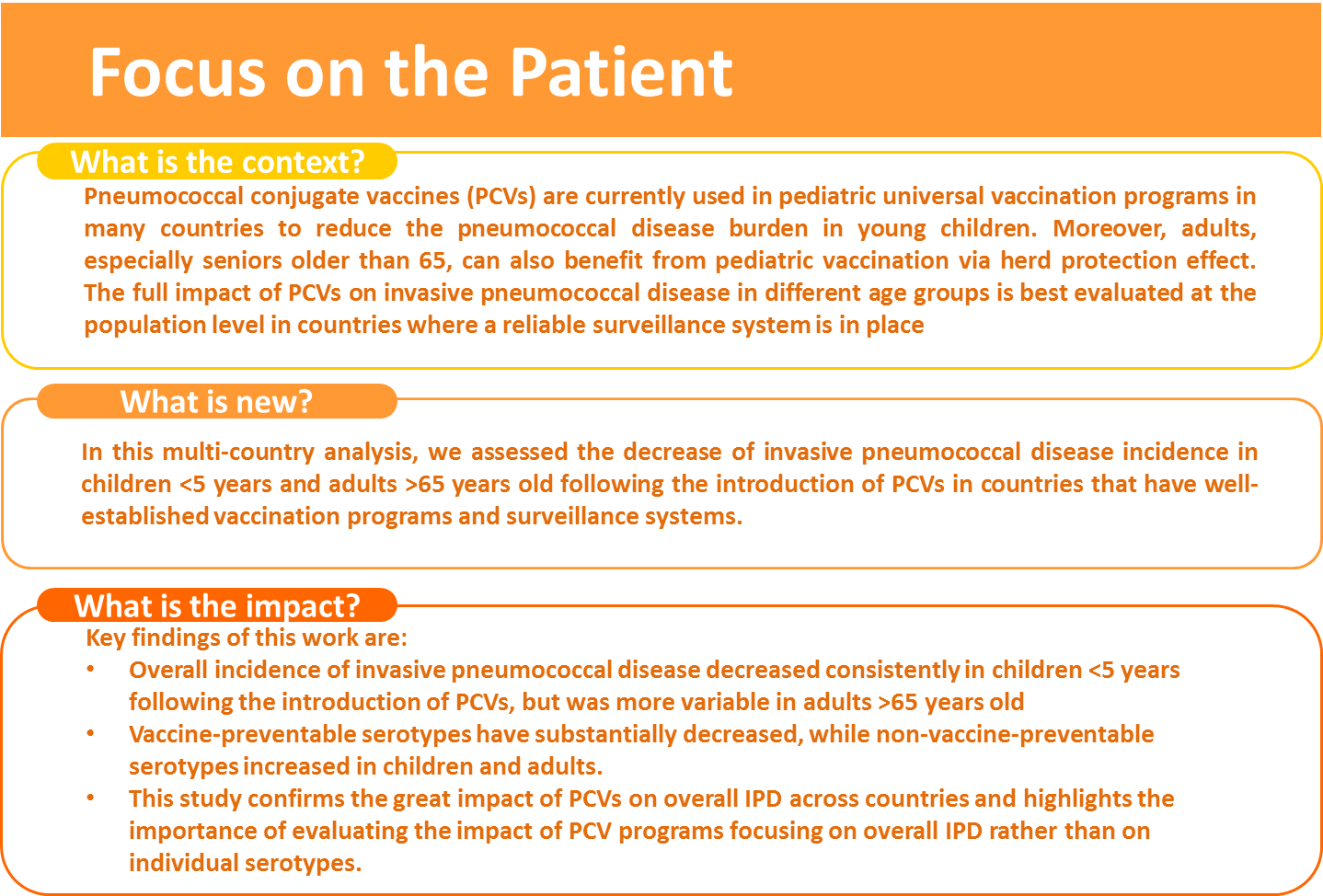 Supplemental Table 1. List of excluded high-income countries with reasons for exclusiona information from View-hub [29] and indicated references. b became available, but recommended in the pediatric national immunization program (NIP) since 2003. c became available, but pneumococcal conjugate vaccines (PCV) introduced in the NIP since 2010. d PCV13 most commonly used since Jul 2010. e in use, but introduced in pediatric NIP since Jul 2014. f Hungary was excluded from the analysis due to the absence of an IPD surveillance system (other than for pneumococcal meningitis), therefore no literature search was performed. g PCV was included in the NIP in 2012, but several regions had already implemented PCVs in regional vaccination programs, starting from 2005. h vaccination encouraged for <5y by the government, included in NIP since Apr 2013. PCV7/13, 7/13-valent PCV; y, years of age; PHiD-CV, pneumococcal non-typeable Haemophilus influenzae protein D conjugate vaccine; IPD, invasive pneumococcal disease; VT IPD, IPD caused by serotypes included in any of the three PCVs, i.e. serotypes 1, 3, 4, 5, 6A, 6B, 7F, 9V, 14, 18C, 19A, 19F, and 23F; NVT IPD, IPD caused by any other serotype; SIREVA, Sistema Regional de Vacunas; SpiDnet, Streptococcus pneumoniae Invasive Disease network.Supplemental Table 2. Invasive pneumococcal disease distribution across analyzed countries by PCV era for children <5 years oldPCV, pneumococcal conjugate vaccine; PCV7, 7-valent PCV; HV-PCV, higher-valent PCV (PHiD-CV, PCV13); overall IPD, invasive pneumococcal disease caused by any pneumococcal serotype; VT IPD, IPD caused by serotypes included in any of the three PCVs, i.e. serotypes 1, 3, 4, 5, 6A, 6B, 7F, 9V, 14, 18C, 19A, 19F, and 23F; NVT IPD, IPD caused by any other serotype; 3, 6A, 19A IPD, IPD caused by serotypes 3, 6A and 19A, respectively (Note: for New Zealand 6A IPD refers to IPD caused by serotypes 6A or 6C); --, not applicable (Finland did not introduce PCV7); NA, not available. Note: Cases indicate average number of cases over the respective analysis periods.Supplemental Table 3. Invasive pneumococcal disease distribution across analyzed countries by PCV era for adults ≥65 years old PCV, pneumococcal conjugate vaccine; PCV7, 7-valent PCV; HV-PCV, higher-valent PCV (PHiD-CV, PCV13); overall IPD, invasive pneumococcal disease caused by any pneumococcal serotype; VT IPD, IPD caused by serotypes included in any of the three PCVs, i.e. serotypes 1, 3, 4, 5, 6A, 6B, 7F, 9V, 14, 18C, 19A, 19F, and 23F; NVT IPD, IPD caused by any other serotype; 3, 6A, 19A IPD, IPD caused by serotypes 3, 6A and 19A, respectively (Note: for New Zealand 6A IPD refers to IPD caused by serotypes 6A or 6C); --, not applicable (Finland did not introduce PCV7); NA, not available. Note: Cases indicate average number of cases over the respective analysis periods. References1. Paulke-Korinek M, Kollaritsch H, Kundi M et al. Characteristics of invasive pneumococcal disease in hospitalized children in Austria. Eur J Pediatr. 2014;173:469-762. De Schutter I., Verhaegen J, Blumental S et al. Invasive pneumococcal disease in children: late impact of PCV7 and PCV13 vaccine in Belgium. Proceedings of the 9th Internal Symposion on Pneumococci & Pneumococcal Diseases. 2014 March 9–13; Hyderabad, India: pneumonia; 20143. Valenzuela MT, Seoane M, Canals A et al. Laboratory surveillance of Streptococcus pneumoniae from invasive disease, Chile 2007-2012. Rev Chilena Infectol. 2014;31:651-84. Vigilancia de  laboratorio de Streptococcus pneumoniae procedente de enfermedad invasora. Chile, 2007 – 20155. de Oliveira LH, Trumbo SP, Ruiz Matus C et al. Pneumococcal conjugate vaccine introduction in Latin America and the Caribbean: progress and lessons learned. Expert Rev Vaccines. 2016;15:1295-3046. Petras M, Adamkova V. Epidemiology of Invasive Pneumococcal Disease in Czech Children under 5 Years of Age after Routine Immunisation. Cent Eur J Public Health. 2016;24:133-67. Savulescu C, Krizova P, Lepoutre A et al. Effect of high-valency pneumococcal conjugate vaccines on invasive pneumococcal disease in children in SpIDnet countries: An observational multicentre study. Lancet Respir Med. 2017:S2213-600(17)30110-88. van der Linden M, Falkenhorst G, Perniciaro S, Imöhl M. Effects of infant pneumococcal conjugate vaccination on serotype distribution in invasive pneumococcal disease among children and adults in Germany. PLOS One. 2015;10:e01314949. Weiss S, Falkenhorst G, van der Linden M et al. Impact of 10- and 13-Valent pneumococcal conjugate vaccines on incidence of invasive pneumococcal disease in children aged under 16 years in Germany, 2009 to 2012. Euro Surveill. 2015;20:2105710. Syrogiannopoulos GA, Michoula AN, Tsimitselis G et al. Pneumonia with empyema among children in the first five years of high coverage with 13-valent pneumococcal conjugate vaccine. Infectious diseases (London, England). 2016;48:749-5311. Moreira M, Castro O, Palmieri M et al. A reflection on invasive pneumococcal disease and pneumococcal conjugate vaccination coverage in children in Southern Europe (2009-2016). Hum Vaccin Immunother. 2017;13:1-1212. Ceyhan M, Dagan R, Sayiner A et al. Surveillance of pneumococcal diseases in Central and Eastern Europe. Hum Vaccin Immunother. 2016;12:2124-3413. Tothpal A, Kardos S, Laub K et al. Radical serotype rearrangement of carried pneumococci in the first 3 years after intensive vaccination started in Hungary. Eur J Pediatr. 2015;174:373-8114. Cozza V, Kanitz E, D'Ancona F et al. Impact of childhood pneumococcal vaccination programmes and activities for pneumococcal vaccinesin the EU and EEA \EFTA countries. Collaboration between VENICE II project and ECDC. 201215. Martinelli D, Pedalino B, Cappelli MG et al. Towards the 13-valent pneumococcal conjugate universal vaccination: effectiveness in the transition era between PCV7 and PCV13 in Italy, 2010-2013. Hum Vaccin Immunother. 2014;10:33-916. Nieddu F, Moriondo M, De Vitis E et al. PCV13 serotype decrease in Italian adolescents and adults in the post-PCV13 era: Herd protection from children or secular trend? Vaccine. 2017;35:1544-5017. Suga S, Chang B, Asada K et al. Nationwide population-based surveillance of invasive pneumococcal disease in Japanese children: Effects of the seven-valent pneumococcal conjugate vaccine103. Vaccine. 2015;33:6054-6018. Kim SH, Chung DR, Baek JY et al. Changes in serotype distribution of Streptococcus pneumoniae isolates from adult patients with invasive pneumococcal disease or pneumonia in Korea. Proceedings of the 10th International Symposium on Antimicrobial Agents and Resistance. 2015 May 14–15; Incheon, South Korea: International Journal of Antimicrobial Agents; 201519. Kim YK, LaFon D, Nahm MH. Indirect Effects of Pneumococcal Conjugate Vaccines in National Immunization Programs for Children on Adult Pneumococcal Disease. Infect Chemother. 2016;48:257-6620. Choi EH, Kim KH, Kim YJ et al. Recommendation for use of the newly introduced pneumococcal protein conjugate vaccines in Korea. Korean J Pediatr. 2011;54:146-5121. EpiNorth Network [Internet]. A Co-operation Project for Communicable Disease Control in Northern Europe: Latvia – [cited 2017 Jul 26]. Available from: http://www.epinorth.org/eway/default.aspx?pid=230&trg=Area_5294&MainArea_5260=5294:0:15,2938:1:0:0:::0:0&Area_5294=5270:0:15,2985:1:0:0:::0:022. Eng P, Lim LH, Loo CM et al. Role of pneumococcal vaccination in prevention of pneumococcal disease among adults in Singapore. Int J Gen Med. 2014;7:179-9123. Benjamin O. Communicable Diseases Surveillance in Singapore 2015. Ministry of Health; 201524. Meichtry J, Born R, Küffer M et al. Serotype epidemiology of invasive pneumococcal disease in Swiss adults: A nationwide population-based study. Vaccine. 2014;32:5185-9125. Blank PR, Szucs TD. Cost-effectiveness of 13-valent pneumococcal conjugate vaccine in Switzerland. Vaccine. 2012;30:4267-7526. García Gabarrot G, López Vega M PGG, Hernández S CP et al. Effect of pneumococcal conjugate vaccination in uruguay, a middle-income Country. PLOS One. 2014;9:e11233727. DeAntonio R, Amador S, Izurieta P et al. Laboratory-based surveillance in Latin America: Attributes and limitations to evaluate pneumococcal vaccine impact. Poster session presented at: Burden of pneumococcal disease: pre-PCV introduction surveillance. 10th International Symposium on Pneumococci & Pneumococcal Diseases. 2016 June 26-30; Glasgow, Scotland28. Pirez MC, Mota MI, Giachetto G et al. Pneumococcal Meningitis Before and After Universal Vaccination with Pneumococcal Conjugate Vaccines 7/13, Impact on Pediatric Hospitalization in Public and Non Public Institutions, in Uruguay. Pediatr Infect Dis J. 201729. VIEW-hub [Internet]. PCV: Current vaccine intro status – [cited 2017 Jul 26]. Available from: http://view-hub.org/viz/#17 #11 OR #12 AND [2001-2015]/py#12 #6 AND #7 AND #9#6 AND #7 AND #9#11 #6 AND #7 AND #8#6 AND #7 AND #8#9 'bacterial strain'/syn OR 'virus strain' OR 'carriage' OR 'bacterium colony'/syn OR 'microbial colonization'/syn OR 'bacterium carrier'/syn OR 'bacterium carrier' OR carrier* OR colonis* OR coloniz* OR serotyp* OR strain* OR 'nasopharyngeal' OR 'oropharyngeal'  OR 'nasopharynx' OR 'oropharynx''bacterial strain'/syn OR 'virus strain' OR 'carriage' OR 'bacterium colony'/syn OR 'microbial colonization'/syn OR 'bacterium carrier'/syn OR 'bacterium carrier' OR carrier* OR colonis* OR coloniz* OR serotyp* OR strain* OR 'nasopharyngeal' OR 'oropharyngeal'  OR 'nasopharynx' OR 'oropharynx'#8 'community acquired infections'/syn OR 'community acquired infections' OR 'pneumococcal infection'/syn OR (pneumococc* AND disease*) OR (pneumococc* AND infecti*) OR 'septicemia'/syn OR 'septicaemia' OR 'bacteremia'/syn OR 'bacteraemia' OR 'sinusitis'/syn OR 'chronic obstructive lung disease'/syn OR 'copd' OR 'meningitis'/syn OR 'invasive pneumococcal disease'/syn OR 'invasive pneumococcal disease' OR 'ipd' OR 'empyema'/syn OR 'acute otitis media'/syn OR aom OR 'pneumonia'/syn OR 'community acquired pneumonia' OR 'cap' OR 'infection'/syn'community acquired infections'/syn OR 'community acquired infections' OR 'pneumococcal infection'/syn OR (pneumococc* AND disease*) OR (pneumococc* AND infecti*) OR 'septicemia'/syn OR 'septicaemia' OR 'bacteremia'/syn OR 'bacteraemia' OR 'sinusitis'/syn OR 'chronic obstructive lung disease'/syn OR 'copd' OR 'meningitis'/syn OR 'invasive pneumococcal disease'/syn OR 'invasive pneumococcal disease' OR 'ipd' OR 'empyema'/syn OR 'acute otitis media'/syn OR aom OR 'pneumonia'/syn OR 'community acquired pneumonia' OR 'cap' OR 'infection'/syn#7 efficacy OR effectiveness OR impact OR 'incidence'/exp OR 'incidence' OR surveillance OR 'surveillance postmarketing'/exp OR 'surveillance postmarketing' OR 'case control study'/syn OR 'case control study' OR 'case control' OR 'case-control' OR observational OR 'prevalence'/exp OR prevalence OR 'epidemiology'/syn OR epidemiology OR 'observational study'/syn OR 'observational study' OR 'disease surveillance'/syn OR 'disease surveillance' OR 'postmarketing surveillance'/syn OR 'postmarketing surveillance' OR 'drug efficacy'/synefficacy OR effectiveness OR impact OR 'incidence'/exp OR 'incidence' OR surveillance OR 'surveillance postmarketing'/exp OR 'surveillance postmarketing' OR 'case control study'/syn OR 'case control study' OR 'case control' OR 'case-control' OR observational OR 'prevalence'/exp OR prevalence OR 'epidemiology'/syn OR epidemiology OR 'observational study'/syn OR 'observational study' OR 'disease surveillance'/syn OR 'disease surveillance' OR 'postmarketing surveillance'/syn OR 'postmarketing surveillance' OR 'drug efficacy'/syn#6 'pneumococcal conjugate':de,tn,cl,ab,ti OR 'pneumococcus conjugate':de,tn,cl,ab,ti OR 'conjugate pneumococcal':de,tn,cl,ab,ti OR 'conjugate pneumococcus':de,tn,cl,ab,ti OR 'pneumococcal polysaccharide conjugate':de,tn,cl,ab,ti OR 'pneumococcal conjugated':de,tn,cl,ab,ti OR 'pneumococcus conjugated':de,tn,cl,ab,ti OR 'conjugated pneumococcal':de,tn,cl,ab,ti OR 'conjugated pneumococcus':de,tn,cl,ab,ti OR 'pneumococcal polysaccharide conjugated':de,tn,cl,ab,ti OR 'pneumococcal conjugates':de,tn,cl,ab,ti OR 'pneumococcus conjugates':de,tn,cl,ab,ti OR 'conjugates pneumococcal':de,tn,cl,ab,ti OR 'conjugates pneumococcus':de,tn,cl,ab,ti OR 'pneumococcal polysaccharide conjugates':de,tn,cl,ab,ti OR '7vcrm':de,tn,cl,ab,ti OR '10vcrm':de,tn,cl,ab,ti OR '13vcrm':de,tn,cl,ab,ti OR '7vpnc':de,tn,cl,ab,ti OR '10vpnc':de,tn,cl,ab,ti OR '13vpnc':de,tn,cl,ab,ti OR 'pcv10':de,tn,cl,ab,ti OR '7pcv':de,tn,cl,ab,ti OR '10pcv':de,tn,cl,ab,ti OR '13pcv':de,tn,cl,ab,ti OR 'pcv7':de,tn,cl,ab,ti OR 'pcv13':de,tn,cl,ab,ti OR 'pcv 10':de,tn,cl,ab,ti OR 'pcv 7':de,tn,cl,ab,ti OR 'pcv 13':de,tn,cl,ab,ti OR 'pcv-7':de,tn,cl,ab,ti OR 'pcv-10':de,tn,cl,ab,ti OR 'pcv-13':de,tn,cl,ab,ti OR 'pncrm7':de,tn,cl,ab,ti OR 'pncrm10':de,tn,cl,ab,ti OR 'pncrm13':de,tn,cl,ab,ti OR 'pncrm-7':de,tn,cl,ab,ti OR 'pncrm-10':de,tn,cl,ab,ti OR 'pncrm-13':de,tn,cl,ab,ti OR 'seven-valent':de,tn,cl,ab,ti OR 'ten-valent':de,tn,cl,ab,ti OR 'thirteen-valent':de,tn,cl,ab,ti OR '10-valent':de,tn,cl,ab,ti OR '13-valent':de,tn,cl,ab,ti OR '7-valent':de,tn,cl,ab,ti OR '7valent':de,tn,cl,ab,ti OR '10valent':de,tn,cl,ab,ti OR '13valent':de,tn,cl,ab,ti OR '7 valent':de,tn,cl,ab,ti OR '10 valent':de,tn,cl,ab,ti OR '13 valent':de,tn,cl,ab,ti OR 'pcv7/13':de,tn,cl,ab,ti OR 'phid-cv':de,tn,cl,ab,ti OR 'phid10cv':de,tn,cl,ab,ti OR 'phidcv':de,tn,cl,ab,ti OR 'phidcv10':de,tn,cl,ab,ti OR 'phid-cv10':de,tn,cl,ab,ti OR 'heptavalent':de,tn,cl,ab,ti OR 'synflorix':de,tn,cl,ab,ti OR 'prevenar':de,tn,cl,ab,ti OR 'prevenar 13':de,tn,cl,ab,ti OR 'prevnar':de,tn,cl,ab,ti OR 'prevnar 13':de,tn,cl,ab,ti'pneumococcal conjugate':de,tn,cl,ab,ti OR 'pneumococcus conjugate':de,tn,cl,ab,ti OR 'conjugate pneumococcal':de,tn,cl,ab,ti OR 'conjugate pneumococcus':de,tn,cl,ab,ti OR 'pneumococcal polysaccharide conjugate':de,tn,cl,ab,ti OR 'pneumococcal conjugated':de,tn,cl,ab,ti OR 'pneumococcus conjugated':de,tn,cl,ab,ti OR 'conjugated pneumococcal':de,tn,cl,ab,ti OR 'conjugated pneumococcus':de,tn,cl,ab,ti OR 'pneumococcal polysaccharide conjugated':de,tn,cl,ab,ti OR 'pneumococcal conjugates':de,tn,cl,ab,ti OR 'pneumococcus conjugates':de,tn,cl,ab,ti OR 'conjugates pneumococcal':de,tn,cl,ab,ti OR 'conjugates pneumococcus':de,tn,cl,ab,ti OR 'pneumococcal polysaccharide conjugates':de,tn,cl,ab,ti OR '7vcrm':de,tn,cl,ab,ti OR '10vcrm':de,tn,cl,ab,ti OR '13vcrm':de,tn,cl,ab,ti OR '7vpnc':de,tn,cl,ab,ti OR '10vpnc':de,tn,cl,ab,ti OR '13vpnc':de,tn,cl,ab,ti OR 'pcv10':de,tn,cl,ab,ti OR '7pcv':de,tn,cl,ab,ti OR '10pcv':de,tn,cl,ab,ti OR '13pcv':de,tn,cl,ab,ti OR 'pcv7':de,tn,cl,ab,ti OR 'pcv13':de,tn,cl,ab,ti OR 'pcv 10':de,tn,cl,ab,ti OR 'pcv 7':de,tn,cl,ab,ti OR 'pcv 13':de,tn,cl,ab,ti OR 'pcv-7':de,tn,cl,ab,ti OR 'pcv-10':de,tn,cl,ab,ti OR 'pcv-13':de,tn,cl,ab,ti OR 'pncrm7':de,tn,cl,ab,ti OR 'pncrm10':de,tn,cl,ab,ti OR 'pncrm13':de,tn,cl,ab,ti OR 'pncrm-7':de,tn,cl,ab,ti OR 'pncrm-10':de,tn,cl,ab,ti OR 'pncrm-13':de,tn,cl,ab,ti OR 'seven-valent':de,tn,cl,ab,ti OR 'ten-valent':de,tn,cl,ab,ti OR 'thirteen-valent':de,tn,cl,ab,ti OR '10-valent':de,tn,cl,ab,ti OR '13-valent':de,tn,cl,ab,ti OR '7-valent':de,tn,cl,ab,ti OR '7valent':de,tn,cl,ab,ti OR '10valent':de,tn,cl,ab,ti OR '13valent':de,tn,cl,ab,ti OR '7 valent':de,tn,cl,ab,ti OR '10 valent':de,tn,cl,ab,ti OR '13 valent':de,tn,cl,ab,ti OR 'pcv7/13':de,tn,cl,ab,ti OR 'phid-cv':de,tn,cl,ab,ti OR 'phid10cv':de,tn,cl,ab,ti OR 'phidcv':de,tn,cl,ab,ti OR 'phidcv10':de,tn,cl,ab,ti OR 'phid-cv10':de,tn,cl,ab,ti OR 'heptavalent':de,tn,cl,ab,ti OR 'synflorix':de,tn,cl,ab,ti OR 'prevenar':de,tn,cl,ab,ti OR 'prevenar 13':de,tn,cl,ab,ti OR 'prevnar':de,tn,cl,ab,ti OR 'prevnar 13':de,tn,cl,ab,tiCountryType of IPD surveillance,Reporting approachPCV introduction in NIPaInfant vaccination scheduleaVaccination coverageNumber of references obtained and screenedReason for exclusionAustria [1]Nationwide surveillance of all pediatric wards since 2001PCV7: 2001bPHiD-CV: Apr 2009PCV13: Dec 2009PCV7: 3+1PHiD-CV, PCV13: 2+12012: >90%9PCV was first introduced only for at-risk population. Years of universal vaccination not sufficient in the published reports.Belgium [2]National reference center and pediatrician’s surveillance network Pedisurv PCV7: 2007PCV13: Jul 20112+1(catch-up in <2y for PCV7)2012: 89%–97%23Available data were either not presented in the age groups of interest or did not describe pre- and post-PCV period. Chile [3-5]Mandatory reporting to national reference laboratory; part of SIREVAPHiD-CV: Jan 20113+1 in 2011, 2+1 since 20122012–2014: 82%–92% 7Not possible to derive VT, NVT IPD for age group <5y and ≥65y from the references.Czech Republic [6, 7]Active population-based surveillance; part of SpIDnet; national reference laboratory for pneumococcal infections and EPIDA PCV7: 2005cPHiD-CV: 2009 PCV13: Jan 20103+12012–2013: 69%7 No pre-PCV data publicly available.Germany [8, 9]National Reference Centre for Streptococci; Active hospital-based and passive laboratory-based surveillance; voluntary notificationPCV7: Jul 2006PHiD-CV: Apr 2009PCV13: Dec 2009PCV7: 3+1PHiD-CV, PCV13: 2+1>85% (since 2007)41Increased surveillance since 2007 in children and adults. After vaccine introduction, it was calculated that the number of cases reported increased from 40%–50% to 50%–60% in children. Published data reported only number of cases and proportions, and incidences were not possible to be calculated. Greece [10, 11]Voluntary nationwide surveillancePCV7: Jan 2006PHiD-CV: May 2009PCV13: Jun 2010d3+12012–2016: 86%44Data segregated per most frequent serotypes but not all data disclosed. No incidences available.Hungary [12-14]No IPD data collection except for pneumococcal meningitisPCV7: Apr 2009PCV13: Sep 2010e2+12015: nearly 100%0fSurveillance captures only pneumococcal meningitis.Ireland [7]Active population-based surveillance since 2012; part of SpIDnet PCV7: Sep 2008 PCV13: Dec 20102+12013: 93%18Surveillance report data segregated by age for overall IPD but not for VT or NVT IPD. Definition of IPD changed from July 2015: only confirmed IPD cases are reported, possible cases are no longer notified.  Italy [11, 15, 16]National Surveillance of Invasive Bacterial Diseases; regional level; voluntary reportingPCV7: 2005gPCV13: May 20102+1(PCV13 catch-up in <2y who received PCV7)2013: 75%–94%, varying by region34Published data in children and adults do not allow calculating incidences and number of cases. No pre-PCV period data are reported. Surveillance system was in place since 1998 for bacterial meningitis and extended to IPD since 2007.Japan [17]Nationwide active surveillancePCV7: Nov 2010hPCV13: Nov 20133+12014: >89%17PCV13 only included in November 2013, higher-valent PCV period too short for our analyses (<3y).Korea Rep. [18-20]Korean Network for Study on Infectious diseases: prospective surveillance in several hospitalsPCV7: Nov 2003 (optional)PHiD-CV, PCV13:May 20143+157%–71%, varying by region5Higher-valent PCV introduced in national immunization program in 2014. Higher-valent PCV period too short for our analyses (<3y).Latvia [14, 21]State monitoring and surveillance system for infectious diseases PCV7: Jan 2010PHiD-CV: 2012PCV7: 3+1PHiD-CV: 2+12010: 51%(regardless of age)0No available data.Lithuania [14]Passive surveillance system for IPDPHiD-CV: Oct 20142+1Not reported0PCV introduced in 2014. Higher-valent PCV period too short for our analyses (<3y).Singapore [22, 23]Mandatory reporting since 2010PCV7: Oct 2009PCV13: Dec 20112+12012: 68%3Surveillance report available but data reported only for overall IPD and not reported per grouped serotypes VT/NVT in the age groups studied.Slovak Republic [12, 14]Epidemiological Information System; National Reference Center for Pneumococcal DiseasesPCV7: 2009PCV13: 2010PHiD-CV: 20112+1No data available1No pre-PCV data publicly available, published data do not allow to calculate incidences per age group and serotype.Sweden [7]The National Surveillance System for Communicable Diseases; part of SpIDnet surveillancePCV7: 2009 or 2007–2008 in some countiesPHiD-CV, PCV13: 20102+12013: 98%37Incidences for <5y cannot be calculated from the available data. Not enough granularity of data, absolute number of cases not disclosed.Switzerland [24, 25]Mandatory notification to the Federal Office of Public HealthPCV7: Nov 2005PCV13: 20112+12012: 83% 7Surveillance report provides number of IPD cases.   Incidence not segregated by age or grouped serotypes.Uruguay [26-28]Passive laboratory-based surveillance (voluntary); part of SIREVAPCV7: Mar 2008PCV13: Mar 20102+12013–2017: ≥93%22SIREVA is a laboratory-based surveillance of IPD in Latin American countries. Reporting is not mandatory, therefore limited proportion of cases are captured through laboratory-based surveillance. In children <5y in Latin-America, SIREVA would capture <10% of the anticipated number of cases (based on published incidence rates), for all countries except for Chile, for which the percentage is higher than 35%. Country (region)Overall IPDOverall IPDVT IPDVT IPDNVT IPDNVT IPD19A IPD19A IPD3 IPD3 IPD6A IPD6A IPDCountry (region)incidencecasesincidencecasesincidencecasesincidencecasesincidencecasesincidencecasesPre-PCV eraAustralia54.7697.046.6594.53.747.02.329.90.56.3NANAPre-PCV eraCanada (Quebec)68.8264.063.7239.05.119.02.85.70.71.3NANAPre-PCV eraDenmark26.788.424.280.12.58.3NANANANANANAPre-PCV eraFinland38.2110.235.8103.22.47.03.610.20.31.0NANAPre-PCV eraFrance17.1473.015.4427.41.645.61.233.00.514.0NANAPre-PCV eraIsrael50.6365.345.3327.05.338.35.136.80.32.2NANAPre-PCV eraNew Zealand53.4154.549.7144.03.19.03.610.50.31.0NANAPre-PCV eraThe Netherlands19.9198.518.3183.01.615.51.413.50.32.5NANAPre-PCV eraUK (England and Wales)31.71070.028.8972.82.997.21.345.00.517.0NANAPre-PCV eraUS94.71171.087.41082.17.288.9NANANANANANAPCV7 eraAustralia18.7268.511.7168.55.985.58.4118.90.68.0NANAPCV7 eraCanada (Quebec)30.8121.018.472.012.449.011.123.01.63.5NANAPCV7 eraDenmark16.253.012.440.53.812.5NANANANANANAPCV7 eraFinland------------------------PCV7 eraFrance16.2316.011.7352.24.4132.83.8113.00.30.0NANAPCV7 eraIsrael33.0261.024.9197.08.164.05.039.50.86.3NANAPCV7 eraNew Zealand17.956.513.041.04.113.03.711.50.62.0NANAPCV7 eraThe Netherlands9.688.05.551.04.037.01.817.00.32.5NANAPCV7 eraUK (England and Wales)13.6461.09.2311.04.4150.02.585.00.826.0NANAPCV7 eraUS21.4474.013.4296.58.0177.5NANANANANANAHV-PCV eraAustralia13.5206.04.670.07.1108.02.029.91.218.00.00.5HV-PCV eraCanada (Quebec)15.569.02.511.512.958.01.43.50.72.00.00.0HV-PCV eraDenmark8.425.50.82.57.623.0NANANANANANAHV-PCV eraFinland8.425.06.218.52.26.53.510.51.03.00.20.5HV-PCV eraFrance7.6227.01.545.56.1181.00.38.00.14.00.00.0HV-PCV eraIsrael18.8155.06.049.012.8106.01.613.20.97.40.32.5HV-PCV eraNew Zealand13.842.57.122.05.517.03.410.51.85.50.62.0HV-PCV eraThe Netherlands6.961.03.430.03.531.01.09.00.54.00.00.0HV-PCV eraUK (England and Wales)7.3247.01.137.06.2210.00.27.00.28.00.00.0HV-PCV eraUS9.5199.52.042.07.5158.0NANANANANANACountry (region)Overall IPDOverall IPDVT IPDVT IPDNVT IPDNVT IPD19A IPD19A IPD3 IPD3 IPD6A IPD6A IPDCountry (region)incidencecasesincidencecasesincidencecasesincidencecasesincidencecasesincidencecasesPre-PCV eraDenmark64.9522.945.5367.019.4155.9NANANANANANAPre-PCV eraFinland31.3270.823.8205.47.665.41.210.62.219.2NANAPre-PCV eraFrance27.72000.021.51552.06.2448.02.8202.22.5181.0NANAPre-PCV eraNew Zealand34.2177.527.9145.06.332.51.58.02.412.5NANAPre-PCV eraNorway75.3509.060.1406.015.3103.0NANANANANANAPre-PCV eraThe Netherlands63.8368.548.4279.015.589.02.414.03.721.0NANAPre-PCV eraUK (England and Wales)34.83125.025.32273.09.5852.01.2111.02.5224.0NANAPre-PCV eraUS61.01251.545.0923.516.0328.0NANANANANANAPCV7 eraDenmark58.5519.732.4287.826.1231.9NANANANANANAPCV7 eraFinland------------------------PCV7 eraFrance31.12529.019.11553.012.0976.04.5366.03.4276.0NANAPCV7 eraNew Zealand39.8227.022.2133.013.176.04.023.02.112.0NANAPCV7 eraNorway58.3416.032.6232.525.7183.5NANANANANANAPCV7 eraThe Netherlands49.4316.527.4175.022.0141.54.730.03.622.5NANAPCV7 eraUK (England and Wales)27.62468.014.91334.012.71134.03.1279.02.9256.0NANAPCV7 eraUS39.61327.517.5587.522.1740.0NANANANANANAHV-PCV eraDenmark44.6463.011.1114.733.5348.3NANANANANANAHV-PCV eraFinland35.3391.020.0221.515.3169.54.550.56.370.01.415.0HV-PCV eraFrance20.01700.07.3622.012.71078.02.2187.02.4204.00.19.0HV-PCV eraNew Zealand31.7202.516.0104.013.989.54.629.02.013.02.012.5HV-PCV eraNorway38.1313.59.376.028.9237.5NANANANANANAHV-PCV eraThe Netherlands50.5374.519.1141.531.4233.05.540.53.324.50.11.0HV-PCV eraUK (England and Wales)20.61841.04.3380.016.31461.01.197.01.6143.00.15.0HV-PCV eraUS27.81127.56.0243.521.8884.0NANANANANANA